Observation:Single graph in Report with default setting it is working fine Multiple graphs in report with default setting-one is working and one is not working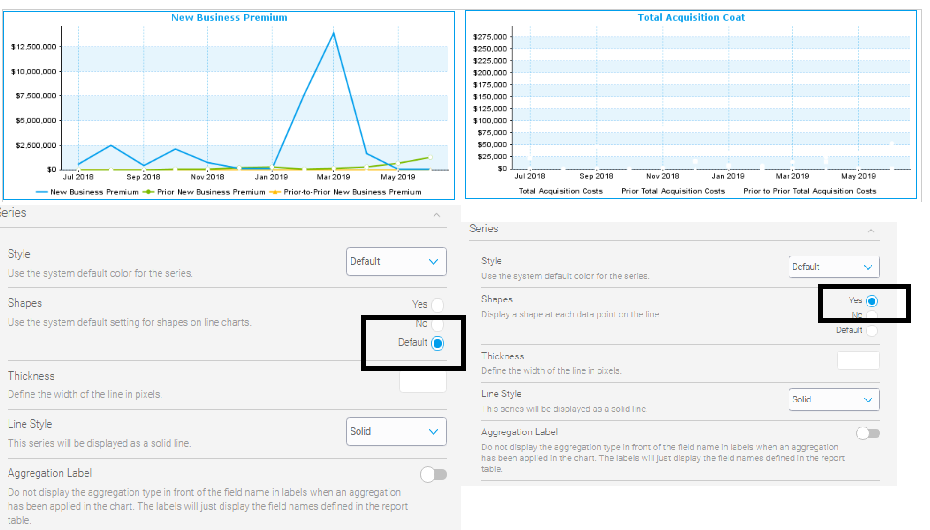 